КАРАР                                                                                    ПОСТАНОВЛЕНИЕ09 июня  2018  й.                       № 42                         09  июня  2018 г.О проведении мероприятий по уничтожению  амброзии, конопли и другой сорной растительности  на территории сельского поселения Новокарамалинский сельсовет	ПОСТАНОВЛЯЮ:       1. В целях предупреждения преступлений против здоровья населения и общественной нравственности, пресечения фактов незаконного изготовления, приобретения, сбыта наркотических средств, предусмотренных ст.  228 Уголовного кодекса РФ   усилить контроль за содержанием в чистоте от амброзии, конопли,  дикорастущего мака и другой  сорной растительности  на всей территории сельского поселения. Создать комиссию по контролю  за  недопущением распространения и уничтожению амброзии, конопли,  дикорастущего мака и другой сорной растительности в следующем составе:Павлов Иван Владимирович – г лава сельского поселения.Саяхов Радик Забирович - председатель СПК им. КрупскойВасильев Вячеслав Александрович- агроном СПК им. КрупскойСергеев Вячеслав Маркелович - инженер СПК им. КрупскойАзанов Николай Григорьевич- бригадир СПК им. КрупскойУтвердить план мероприятий по недопущению распространения и уничтожению амброзии, конопли,  дикорастущего мака и другой сорной растительности на территории сельского поселения Новокарамалинский сельсовет. ( приложение №1)    3. Контроль  за  выполнением данного постановления оставляю за собой.     Глава сельского поселения	                   И.В. Павлов                                                                                                         Приложение №1Управляющий делами                                                   Е.В. Гордееваадминистрации сельского поселенияБашkортостан Республикаhы              Миeкe районы                             муниципаль районыныn                         Яnы Kарамалы ауыл                   советы ауыл билeмehе                Хакимиeте  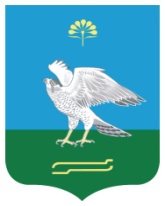 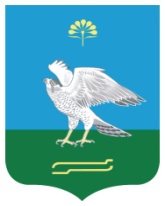 Администрация сельского           поселения Новокарамалинский сельсовет муниципального района  Миякинский район                        Республики Башкортостан№п\пПроводимые мероприятияОтветственный за выполнение1Ежемесячные рейды по проверке территорий пустырей, пастбищ и силосных ям, лесозащитных полос, территорий , прилегающих к складам, магазинам, школамАдминистрация сельского поселения, СПК им. Крупской, депутаты.2Участки возле огородов населения , в переулках.Депутаты по своим округам3В случае обнаружения амброзии, конопли, дикорастущего мака возле участков жителей сельского поселения направить письмо- уведомление с указанием мероприятий для    уничтожения очагов. Администрация сельского поселения4Организовать передвижные группы среди населения  для    уничтожения очагов .    Администрация сельского поселения, СПК им. Крупской, депутаты.5Уничтожение очагов на общей территории.в с. Новые Карамалы – Акбашев Г.Ф..; в д. Суккул-Михайловка- Азанов Н.Г.,   в д. Зириклы- Яковлев Г.Н.